ALCALDIA MUNICIPAL DE USULUTÁN Reparación de adoquinado en 8° Ave. Norte. B° La Parroquia. Con la finalidad de brindar mantenimiento a nuestras Calles y Avenidas de la zona urbana de la Ciudad. Agradecemos la comprensión a quienes transitan por la zona, ante posibles inconvenientes ocasionados.Fecha de ejecución: 16 de julio 2020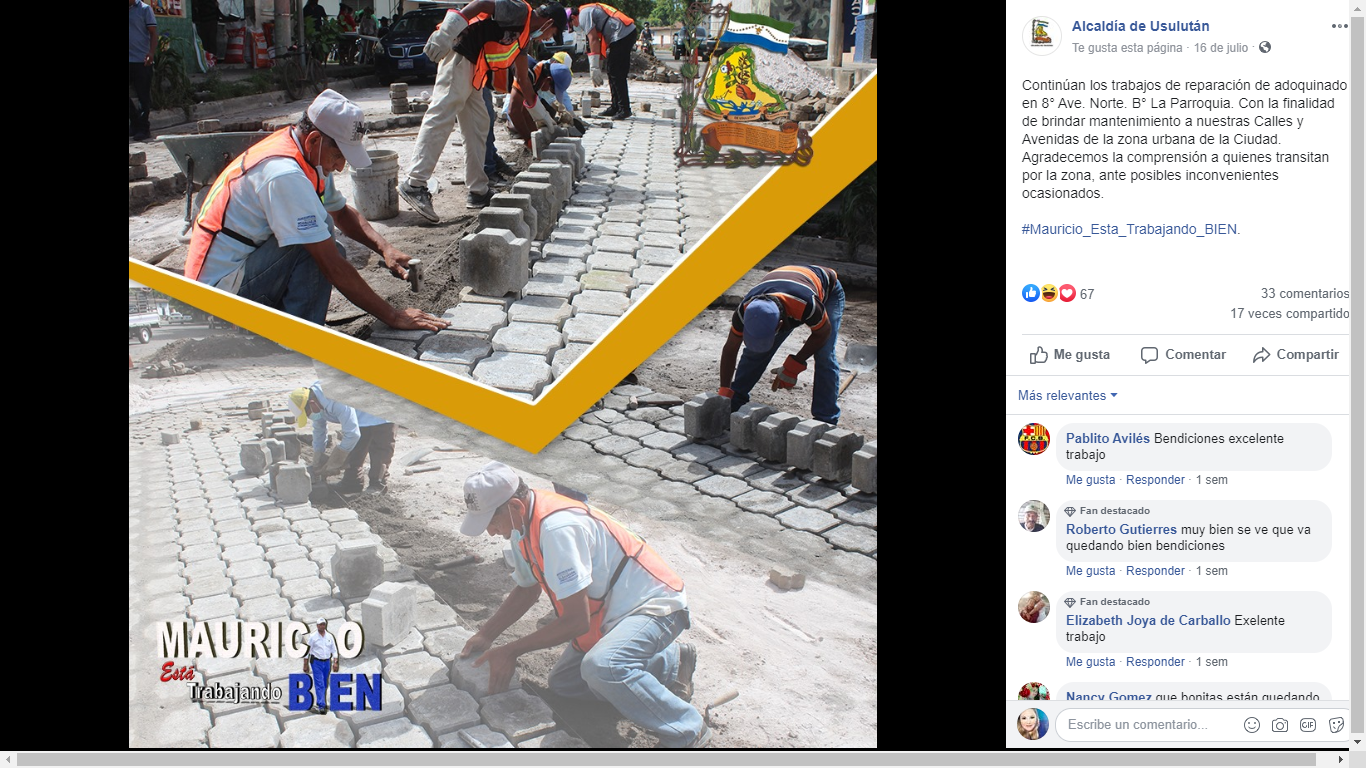 